ՈՐՈՇՈՒՄ N 81-Ա25  ՄԱՅԻՍԻ 2022թ.ՀԱՅԱՍՏԱՆԻ ՀԱՆՐԱՊԵՏՈՒԹՅԱՆ ՍՅՈՒՆԻՔԻ ՄԱՐԶԻ ԿԱՊԱՆ ՀԱՄԱՅՆՔԻ ԱՎԱԳԱՆՈՒ ԵՐԿՐՈՐԴ ՆՍՏԱՇՐՋԱՆԻ 2022 ԹՎԱԿԱՆԻ ՄԱՅԻՍԻ 25-Ի  ՉՈՐՐՈՐԴ ՆԻՍՏԻ ՕՐԱԿԱՐԳԸ ՀԱՍՏԱՏԵԼՈՒ  ՄԱՍԻՆ Ղեկավարվելով «Տեղական ինքնակառավարման մասին» Հայաստանի Հանրապետության օրենքի 14-րդ հոդվածի 6-րդ մասով և հաշվի առնելով Կապան համայնքի ղեկավարի առաջարկությունը, Կապան համայնքի ավագանին  որոշում է.Հաստատել Կապան համայնքի ավագանու երկրորդ նստաշրջանի 2022 թվականի մայիսի 25-ի չորրորդ նիստի օրակարգը՝1․ Հայաստանի Հանրապետության Սյունիքի մարզի Կապան համայնքի ավագանու 2021 թվականի դեկտեմբերի 09-ի N 131-Ա որոշման մեջ փոփոխություն կատարելու  մասին 2․ Հայաստանի Հանրապետության Սյունիքի մարզի Կապան համայնքի սեփականություն համարվող գույքի գույքագրման փաստաթղթերում կատարված փոփոխությունները հաստատելու մասին 3․ Համայնքային սեփականություն հանդիսացող գույքը՝ Հայաստանի Հանրապետության Սյունիքի մարզի Կապան համայնքի Ուժանիս գյուղի 1-ին  փողոցի թիվ 42 հասցեում գտնվող 1819.6 քառ.մետր մակերեսով անասնաշենքը՝ 0.19226 հա սպասարկման հողամասով ուղղակի վաճառքի միջոցով օտարելու մասին4․ Հայաստանի Հանրապետության Սյունիքի մարզի Կապան համայնքի սեփականություն հանդիսացող գույքը՝ Կապան համայնքի Կապան քաղաքի Շահումյան փողոցի թիվ 33 շենքի թիվ 35 հասցեում գտնվող 3.2 քառ.մետր մակերեսով տարածքը հրապարակային սակարկություններով օտարելու մասին5․ Հայաստանի Հանրապետության Սյունիքի մարզի Կապան համայնքի սեփականություն հանդիսացող գույքը՝ Կապան համայնքի Կապան քաղաքի Ա. Մանուկյան փողոցի թիվ 1 շենքի թիվ 12/1 հասցեում գտնվող 6.2 քառ.մետր մակերեսով տարածքը հրապարակային սակարկություններով օտարելու մասին6․ Հայաստանի Հանրապետության Սյունիքի մարզի Կապան համայնքի  ավագանու  2021 թվականի դեկտեմբերի 29-ի թիվ 146-Ա որոշման մեջ լրացումներ կատարելու մասին7․ Հայաստանի Հանրապետության Սյունիքի մարզի Կապան համայնքի Կապան քաղաքի Կավարտ թաղամասի թիվ 176/1 հասցեում գտնվող, համայնքային սեփականություն հանդիսացող հողամասն ուղղակի վաճառքի միջոցով Գարիկ Աբրահամյանին  օտարելու մասին8․ Հայաստանի Հանրապետության Սյունիքի մարզի Կապան համայնքի Կապան քաղաքի Բաղաբերդ թաղամասի  թիվ 16/58 հասցեում գտնվող, համայնքային սեփականություն հանդիսացող հողամասն ուղղակի վաճառքի միջոցով Վաչե Սարգսյանին օտարելու մասին9․ Հայաստանի Հանրապետության Սյունիքի մարզի Կապան  համայնքի ավագանու 2016 թվականի հունիսի  29-ի  N 37-Ա որոշման մեջ փոփոխություն կատարելու մասին 10․ Հայաստանի Հանրապետության Սյունիք մարզի Կապան  համայնքի   սեփականություն հանդիսացող հողամասերը կառուցապատման իրավունքով օգտագործման տրամադրելու  մասին11․ Հայաստանի Հանրապետության Սյունիքի մարզի Կապան համայնքի Ագարակ գյուղի 2-րդ փողոց թիվ 18 հասցեում գտնվող, համայնքային սեփականություն հանդիսացող հողամասն   աճուրդային կարգով  օտարելու  մասին  12․ Հայաստանի Հանրապետության Սյունիքի մարզի Կապան  համայնքի ավագանու 2022 թվականի ապրիլի 25-ի  N 77-Ա որոշման մեջ փոփոխություն կատարելու մասին13․ Հայաստանի Հանրապետության Սյունիքի մարզի Կապան համայնքի ավագանու երկրորդ նստաշրջանի հերթական նիստի օրը որոշելու մասինԿողմ( 23 )`ԳԵՎՈՐԳ ՓԱՐՍՅԱՆ                   __________________ԳՈՌ ԹԱԴԵՎՈՍՅԱՆ                 __________________ԶՈՐԱՅՐ ԳԱԼՍՏՅԱՆ                  __________________ՎԱՀԱՆ ՂԱԶԱՐՅԱՆ                  __________________ՅՈՒՐԻԿ ՀԱՐՈՒԹՅՈՒՆՅԱՆ     __________________ԱՆԺԵԼԱ ԱԼԵՔՍԱՆՅԱՆ           __________________ ԱՐՇԱԿ ՀԱՐՈՒԹՅՈՒՆՅԱՆ      __________________ԱԼԵՆ ՄԱՐՏԻՐՈՍՅԱՆ              __________________ՀԱՍՄԻԿ ՄԱՐՏԻՐՈՍՅԱՆ         __________________ԱՐՏՅՈՄ ՀԱՐՈՒԹՅՈՒՆՅԱՆ   __________________ՍՈՆԱ ՄԱՐՏԻՐՈՍՅԱՆ              __________________ ԱՐՄԵՆ ՀՈՎՀԱՆՆԻՍՅԱՆ 	   __________________ԱԼԵՔՍԱՆԴՐ ԳՐԻԳՈՐՅԱՆ     __________________ԱՐՏԱԿ ԽԱՉԱՏՐՅԱՆ                 __________________ՀԵՐՄԻՆԵ ՄԻՔԱՅԵԼՅԱՆ         __________________ՄԱՐԻՆԵ ՀԱՐՈՒԹՅՈՒՆՅԱՆ   __________________ԳԵՎՈՐԳ ԴԻՆՈՒՆՑ                  __________________ՆԱՐԵԿ ԴԱՎԹՅԱՆ                   __________________ՆԱՐԻՆԵ ԳՐԻԳՈՐՅԱՆ             __________________ԷԴԻԿ ՀՈՎՍԵՓՅԱՆ                   __________________ԺԱՆՆԱ ՎԱՐԴԱՆՅԱՆ              __________________ԱՍԱՏՈՒՐ ԱՍԱՏՐՅԱՆ                __________________ՏԻԳՐԱՆ ԱԹԱՅԱՆ                    __________________                    Դեմ ( 0 )Ձեռնպահ ( 0 )                   ՀԱՄԱՅՆՔԻ ՂԵԿԱՎԱՐ   __________________     ԳԵՎՈՐԳ ՓԱՐՍՅԱՆ2022թ. մայիսի  25ք. Կապան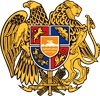 ՀԱՅԱՍՏԱՆԻ ՀԱՆՐԱՊԵՏՈՒԹՅՈՒՆ
ՍՅՈՒՆԻՔԻ ՄԱՐԶ
ԿԱՊԱՆ  ՀԱՄԱՅՆՔԻ  ԱՎԱԳԱՆԻ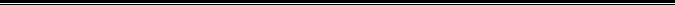 